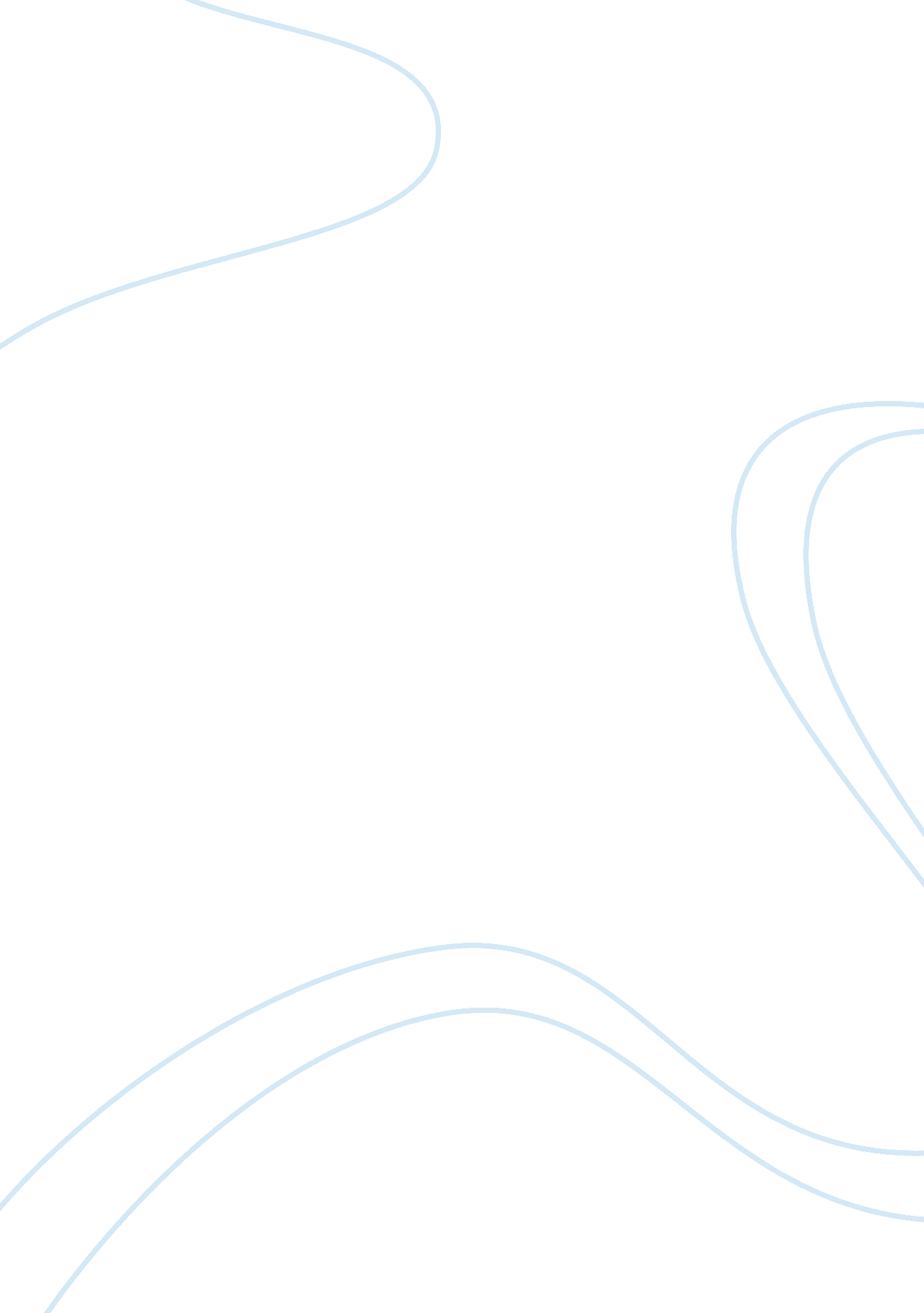 Will be providedBusiness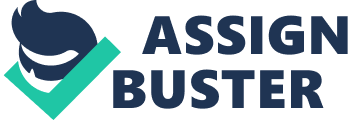 N & D Emergency services Introduction N & D Emergency is one that is aimed at providing the best CPR, AED and also First Aid Training, and thus ensures that the world is a much safer place. The company is aimed at helping maintain a safe environment, and this starts right from the management. Dave is the Vice President of N & D medical services. To aid in his professionalism, he went ahead and got a bachelor and masters at the University of Central Florida. Right after he graduated, he was fortunate enough with his skills and expertise to get a job. He managed to become the vice president of N & D medical services, and it is a company that is meant to provide the best of services. The company provides services for offering CPR, which involves lifesaving techniques that are normally useful when it comes to emergencies. They also offer AED, which helps diagnose life-threatening cardiac arrhythmias in patients and through therapy and other treatments, can aid in stopping the disease. There is also the provision of First Aid, and this is usually given to people who suffer from injuries and also sudden illnesses. With all the above, the company is aimed at ensuring that the services it provides are aimed at satisfaction to the best of their ability. Though the sole purpose is to provide the best of services, there is also the possibility of certain problems always happening such as the loss of lives. The business also has its shortcomings that may be because there are certain unknown and natural factors that may occur which may be out of the control of the medical service provider (Foster 101). There is also the lack of proper equipment at times and also the growing number of ailments of unknown origin that occur on a day to day basis. 
Though these may be problems and shortcomings, they do not hinder the capability of the company to ensure that they provide the best of what they can. They have a wide range of dedicated individuals who make up their staff, and they are all trained to ensure that they provide services that are satisfactory. They are experienced staffs who were chosen based on their education, experience and also social skills. The minimum education level accepted is a bachelor in the relevant field that ensures they have skills fit enough to help the medical service provider. Their experience is usually based on the years that they have been working, and all are given the proper training in order for them to provide the best of services. The staffs are also trained to bond together, and they are taught to treat each other as a family; thus, able to work properly. They are all insured by the organization, and this means that their best interests are well taken care of from work treatment to the ethics of the business. They are the best at what they do, and they ensure that they keep the interests of patients and take care of them in the best way possible. Currently, the staffing involves only Dave and me, and this is so that we can ensure proper certification. 
Conclusion 
The company was formed with the best of intentions that are to ensure that the services that they provide help save lives and increase the level of safety both nationally and internationally. The company has the best services and staff, together with a combined management team that is aimed at ensuring they are the company of choice for the people. Choosing this company will be a decision that will be fruitful and with all sincere hope, this is the company that may be chosen. We will get back to you with an appointment in order to discuss this matter further. 
Work Cited 
Foster, David T. Emergency Services Leadership: A Contemporary Approach. Burlington, 
MA: Jones & Bartlett Learning, 2012. Print. 